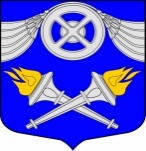 МЕСТНАЯ АДМИНИСТРАЦИЯВНУТРИГОРОДСКОГОМУНИЦИПАЛЬНОГО ОБРАЗОВАНИЯСАНКТ-ПЕТЕРБУРГАМУНИЦИПАЛЬНЫЙ ОКРУГ №75ПОСТАНОВЛЕНИЕ03.04.2018											               №  43В соответствии с Законом Санкт-Петербурга от 23.09.2009 №420-79 «Об организации местного самоуправления в Санкт-Петербурге», Уставом внутригородского муниципального образования Санкт-Петербурга муниципальный округ №75	1.Утвердить Положение об учебно-консультационном пункте по гражданской обороне и чрезвычайным ситуациям на территории внутригородского муниципального образования Санкт-Петербурга муниципальный округ № 75, согласно Приложению. 2.Произвести официальное опубликование настоящего Постановления. 3.Настоящее Постановление вступает в силу на следующий день после его официального опубликования.Глава Местной Администрации                                                                        Г.А. БеспаловМЕСТНАЯ АДМИНИСТРАЦИЯВНУТРИГОРОДСКОГОМУНИЦИПАЛЬНОГО ОБРАЗОВАНИЯСАНКТ-ПЕТЕРБУРГАМУНИЦИПАЛЬНЫЙ ОКРУГ №75Приложение к постановлению МА МО №75от 03.04.2018 года № 43П О Л О Ж Е Н И ЕОБ УЧЕБНО-КОНСУЛЬТАЦИОННОМ ПУНКТЕ ПО ГРАЖДАНСКОЙ ОБОРОНЕ И ЧРЕЗВЫЧАЙНЫМ СИТУАЦИЯМ НА ТЕРРИТОРИИ ВНУТРИГОРОДСКОГО МУНИЦИПАЛЬНОГО ОБРАЗОВАНИЯ САНКТ-ПЕТЕРБУРГА МУНИЦИПАЛЬНЫЙ ОКРУГ № 751. Общие положенияУчебно-консультационный пункт по гражданской обороне и чрезвычайным ситуациям (далее - УКП) создан в соответствии с требованиями:Федерального закона от 12.02.1998 № 28-ФЗ «О гражданской обороне»;Федерального закона от 21.12.1994 № 68-ФЗ «О защите населения и территорий от чрезвычайных ситуаций природного и техногенного характера»;Федерального закона от 21.12.1994 № 69-ФЗ «О пожарной безопасности»;Закона Санкт-Петербурга от 20.10.2005 № 514-76 «О защите населения и территорий от чрезвычайных ситуаций природного и техногенного характера в Санкт-Петербурге»;Закона Санкт-Петербурга от 18.07.2005 № 368-52 «О пожарной безопасности в Санкт-Петербурге»;Закона Санкт-Петербурга от 23.09.2009 № 420-79 «Об организации местного самоуправления в Санкт-Петербурге»;Постановления Правительства РФ от 02.11.2000 № 841 «Об утверждении Положения об организации обучения населения в области гражданской обороны»;Постановления Правительства РФ от 04.09.2003 № 547 «О подготовке населения в области защиты от чрезвычайных ситуаций природного и техногенного характера»;Постановления Правительства Санкт-Петербурга от 24.10.2007 года № 1393 «Об организации подготовки и обучения населения Санкт-Петербурга в области гражданской обороны и защиты от чрезвычайных ситуаций природного и техногенного характера»;Методических рекомендаций органам местного самоуправления Санкт-Петербурга в области безопасности жизнедеятельности.УКП предназначен для обучения населения, не занятого в сфере производства и обслуживания (далее – неработающее население), по вопросам гражданской обороны и защиты от чрезвычайных ситуаций (ГО и ЧС) по месту жительства.2. Основные задачи УКП:Пропаганда государственной политики в области гражданской обороны и защиты населения от чрезвычайных ситуаций природного и техногенного характера;Организация обучения неработающего населения по программам, утвержденным МЧС России;Отработка неработающим населением практических навыков по действиям в условиях чрезвычайных ситуаций мирного и военного времени;Повышение уровня морально психологического состояния населения в условиях угрозы и возникновения чрезвычайных ситуаций, а также при ликвидации их последствий.УКП размещается по следующим адресам: - г. Санкт-Петербург, ул. Олеко Дундича, д.38 к.3- г. Санкт-Петербург, ул. Ярослава Гашека, д.28- г. Санкт-Петербург, ул. Малая Бухарестская, д.7 к.1Руководит работой УКП начальник УКП.Руководство деятельностью УКП осуществляет Глава Местной Администрации внутригородского муниципального образования муниципальный округ № 75 (далее по тексту – местная администрация).Расходы, связанные с организацией работы УКП, производятся за счет средств бюджета внутригородского муниципального образования Санкт-Петербурга муниципальный округ № 75. 3. Организация работыУКП создается на основании решения Муниципального Совета внутригородского муниципального образования муниципальный округ № 75. Общее руководство подготовкой и обучением неработающего населения осуществляет глава местной администрации. Порядок финансирования и материально-технического обеспечения УКП, порядок работы УКП, организацию проведения занятий, консультаций и тренировок, порядок привлечения специалистов для проведения занятий, консультаций и другие мероприятия по обучению, порядок обеспечения литературой, учебными пособиями и техническими средствами обучения и другие организационные вопросы определяются постановлениями (распоряжениями) главы местной администрации. Подготовка и обучение неработающего населения в области безопасности жизнедеятельности осуществляется по месту жительства путем:Организации пропагандистских мероприятий в УКП (бесед, лекций, вечеров вопросов и ответов, консультаций, показа учебных фильмов и др.) по вопросам безопасности жизнедеятельности;Доведения основ безопасного поведения при возникновении чрезвычайных ситуаций, пожаров и угрозе проведения террористических акций, информирования населения в области безопасности жизнедеятельности с использованием сегмента Общероссийской комплексной системы информирования и оповещения населения в местах массового пребывания людей (ОКСИОН) – светодиодных табло «Бегущая строка»;Самостоятельное изучение памяток, буклетов, пособий, листовок, публикаций в газетах, издаваемых органами местного самоуправления, по рекомендуемой тематике с учетом конкретных мероприятий по защите населения в чрезвычайных ситуациях мирного и военного времени;Прослушивание радиопередач по тематике безопасности жизнедеятельности;Организации показа учебных фильмов по вопросам защиты населения от чрезвычайных ситуаций природного и техногенного характера и обеспечения пожарной безопасности;Участия в учениях и тренировках по гражданской обороне, защите от чрезвычайных ситуаций и пожарной безопасности, на которых отрабатываются действия по сигналам оповещения.Обучение населения осуществляется в соответствии с календарным планом обучения неработающего населения. Контроль за работой УКП ГО и ЧС осуществляет глава местной администрации. УКП ГО и ЧС оборудуется в отведенных помещениях, обеспечивающих необходимые условия для организации учебного процесса, и включает в себя два помещения: учебный класс для проведения занятий и консультаций и комнату для хранения имущества, и документации.Учебно-материальная база УКП включает средства оснащения:аудиовизуальные: проекционная аппаратура, видеоаппаратура, персональные компьютеры;учебно-наглядные пособия: образцы аварийно-спасательного инструмента и оборудования, средства индивидуальной защиты, приборы радиационной и химической разведки, средства пожаротушения и первой медицинской помощи, стенды, плакаты;вспомогательное оборудование: тренажеры, макеты и контролирующие устройства.Весь комплект средств оснащения должен представлять собой определенную систему, элементы которой хорошо сочетались в содержательном и методическом отношении.Применительно к тематике обучения, для повышения наглядности и обеспечения самостоятельной работы обучаемых, в УКП необходимо иметь комплекты плакатов, видео, аудио-фильмов, слайдов, сборники законодательных и нормативных актов (выписки из них), подписки журналов «Гражданская защита», «Военные знания», «Основы безопасности жизнедеятельности», буклеты, памятки, брошюры, учебно-методические пособия.Содержание учебных и наглядных пособий УКП должны быть просты в оформлении и доступны для понимания, обладать способностью убеждать людей в реальности защиты от поражений при возникновении чрезвычайных ситуаций, воспитывать высокие морально-психологические качества. Каждый посетивший УКП должен иметь возможность получить конкретную, исчерпывающую информацию о возможных ЧС в районе его проживания, местах укрытия и маршрутах следования 
к ним, адресах пунктов выдачи средств индивидуальной защиты, порядка эвакуации.Об утверждении Положения об учебно-консультационном пункте по гражданской обороне и чрезвычайным ситуациям на территории внутригородского муниципального образования Санкт-Петербурга муниципальный округ №75